Inscription Cours Collectifs Adultes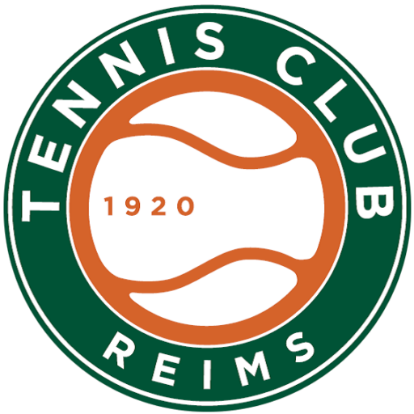 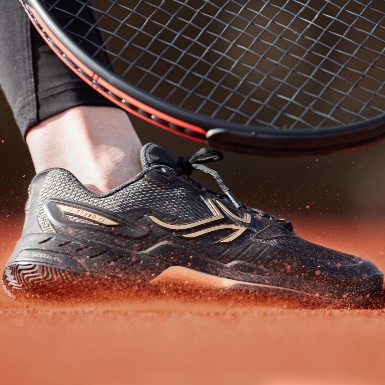 Saison 2021/2022Nom et prénom : ________________________________________________________________________Date de naissance : ______________________________________________________________________Adresse : _______________________________________________________________________________Tel : ___________________________________________________________________________________E-mail : ________________________________________________________________________________Recommandations particulières : __________________________________________________________________________________________________________________________________________________Choix de la formule :Formule Loisirgroupe de 6180 €25 séances d’1hFormule Intensivegroupe de 4220 €25 séances d’1hFormule Intensivegroupe de 4320€ 25 séances 1h30Niveau :Choix de l’horaire selon le niveau et la formule choisie (voir planning) :Cotisation obligatoire tarif préférentiel cours collectifs adultes :Tarifs pour 1 an (de septembre à septembre)-25 ans : 240 euros-35 ans : 360 euros +35 ans : 500 eurosTarifs pour 4 mois d’été (de mai à septembre)-25 ans : 95 euros-35 ans : 145 euros+35 ans : 200 eurosLa cotisation donne accès aux courts de tennis (réservation sur ten'up) et à la piscine de manière illimitée pour la période choisie. La cotisation ‘’4 mois d’été ‘’ sera débitée à l’ouverture des terrains extérieurs au mois de mai. La cotisation annuelle est facultative.Tarif :Total : Paiement par 	 	CB		Chèque		Espèces		CVRèglement intérieur, utilisation de l’image et informations sur les données personnellesJe soussigné(e)………………………………………………………*Reconnaît que l'adhésion au tennis club de Reims entraîne l'acceptation du règlement intérieur de celui-ci et des règlements de la FFT d'assurances proposées avec la licence.*Reconnaît avoir conscience des risques inhérents à la pratique sportive et avoir été informé et pris connaissance des garanties.*Reconnaît avoir été averti de l'intérêt de souscrire des garanties complémentaires proposées par la FFT afin de bénéficier d'une meilleure indemnisation en cas de dommage corporel.*Autorise le TCR, pour sa communication interne et/ou externe, à utiliser, pour la saison de mon adhésion, l'image de la personne, objet de la présente fiche, et cela sur tout type de support.Par ailleurs, les présentes informations recueillies font l'objet d'un traitement informatique et sont destinées au TCR et également à la FFT, ses Ligues et ses comités provinciaux et départementaux. Ces données sont nécessaires à l'organisation des activités tant du TCR que de la FFT.Conformément à la loi "informatique et libertés", vous bénéficiez d'un droit d'accès et de rectification aux informations qui vous concernent. Si vous souhaitez exercer ce droit et obtenir communication des informations vous concernant, adressez-vous à la FFT aux adresses suivantes : FFT, service organisation et système d'information, 2 av Gordon Bennett, 75116 paris ou sur fft@fft.fr.Vos nom et prénoms peuvent être amenés à être affichés sur le site internet de la FFT et ses partenaires, si vous ne le souhaitez pas, cochez ici :Ces informations pourront être cédées et/ou échanger à des partenaires commerciaux de la FFT, de ses partenaires et du TCR, si vous ne le souhaitez pas, cochez ici : Date :Signatures :15 rue Lagrive – 51100 REIMS – Tél. : 03.26.05.12.62Email : tennis.club.reims@orange.frDébutantJoueur occasionnel Joueur régulierJoueur confirméCompétiteur (Classement) LundiMardiMercredi19h-20h19h-20h3020h-21h20h30-21h30